REPUBLIKA HRVATSKA 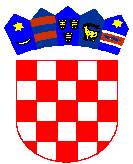 VUKOVARSKO-SRIJEMSKA ŽUPANIJA 		GRAD ILOKILOK,  Trg Nikole Iločkog 13 tel/ fax: (032) 592-950; 592-966KLASA: 021-01/16-01/02URBROJ: 2196/02-01-16-13Iloku, 13. listopada 2016. godine Temeljem članka 11. Zakona o savjetima mladih („Narodne novine" br. 41/14) i članka 14. Odluke o osnivanju Savjeta mladih Grada Iloka („Službeni vjesnik" Vukovarsko-srijemske županije br. 25/14), Gradonačelnik Grada Iloka donosiOBAVIJESTo konstituiranju Savjeta mladih Grada IlokaKonstituiran je Savjeta mladih Grada Iloka na konstituirajućoj sjednici održanoj 11. listopada 2016. god. Za predsjednicu Savjeta mladih je izabrana Sanja Heraković, a za zamjenika predsjednice izabran je Filip Petrik.Gradonačelnik 							 Zvonimir Dragun, dipl. ing.